February Snack Menu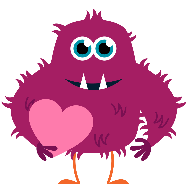 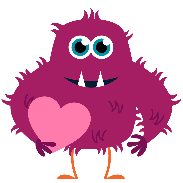 All Children under age 2 will receive Whole Milk at Mealtime/Children 2 and up will receive 1% Milk at Mealtime 2/52/62/72/82/9A.M: Cereal & MilkP.M: Pretzels & MilkA.M: Pineapple Chunks & MilkP.M: Animal Crackers & MilkA.M: Yeast Rolls w/ Honey & MilkP.M: Turkey & Tortilla Roll Ups & MilkA.M: Sun Butter on Bread & Milk P.M: Seasonal Fruit & MilkA.M: Graham Crackers & MilkP.M: Fruit Juice Pops w/Crackers & Milk2/122/132/142/152/16A.M: Cereal & MilkP.M: Goldfish w/ MilkA.M: Tropical Fruit & MilkP.M: Carrots w/Ranch Dip & Milk  A.M: Bagels w/ Cream Cheese & MilkP.M: Colby Jack Cheese w/Crackers &  MilkA.M: Toast w/ Jelly & MilkP.M: Seasonal Fruit & MilkA.M: Yogurt w/JuiceP.M: Trail Mix & Milk2/192/202/212/222/23A.M: Cereal & MilkP.M: Pretzels & MilkA.M: Diced Pears & MilkP.M: Graham Crackers & MilkA.M: Waffles & MilkP.M: Baked Cheese Crackers & MilkA.M: Toast w/ Butter & Milk P.M: Seasonal Fruit & MilkA.M: Animal Crackers & MilkP.M: String Cheese w/Crackers & Milk2/262/272/283/13/2A.M: Cereal & MilkP.M: Pita Chips & MilkA.M: Sliced Peaches & MilkP.M: Yogurt w/ Granola & Milk  A.M: Bagels w/ Cream Cheese & MilkP.M: Cheddar Cheese w/Crackers & MilkA.M: Cinnamon Toast & MilkP.M: Seasonal Fruit & MilkA.M: Applesauce & MilkP.M: Trail Mix & Milk